DELIBERAZIONI DELLA GIUNTA REGIONALE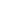 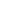 SVILUPPO ECONOMICO E ATTIVITA` PRODUTTIVE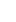 Dipartimento 50 GIUNTA REGIONALE DELLA CAMPANIA - D.G. 2 Direzione Generale per lo sviluppo economico e le attività produttive - Delibera della Giunta Regionale n. 159 del 30.03.2022 - OSSERVATORIO REGIONALE PREZZI - DETERMINAZIONI. 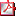 CICLO INTEGRATO DELLE ACQUE E DEI RIFIUTI, VALUTAZIONI E AUTORIZZAZIONI AMBIENTALIDipartimento 50 GIUNTA REGIONALE DELLA CAMPANIA - D.G. 17 Direzione Generale per il Ciclo Integrato delle Acque e dei Rifiuti, Valutazioni e Autorizzazioni Ambientali - Delibera della Giunta Regionale n. 223 del 10.05.2022 - Avvio della procedura di aggiornamento del Piano Regionale per la Gestione dei Rifiuti Urbani in Campania 2023-2029. GOVERNO DEL TERRITORIODipartimento 50 GIUNTA REGIONALE DELLA CAMPANIA - D.G. 9 DIREZIONE GENERALE PER IL GOVERNO DEL TERRITORIO - Delibera della Giunta Regionale n. 212 del 04.05.2022 - PROGETTO PRELIMINARE DEL MASTERPLAN "PROGRAMMA INTEGRATO DI VALORIZZAZIONE DEL LITORALE SALERNO SUD" - DETERMINAZIONI. RISORSE STRUMENTALIDipartimento 50 GIUNTA REGIONALE DELLA CAMPANIA - D.G. 15 Direzione Generale per le risorse strumentali - Delibera della Giunta Regionale n. 213 del 04.05.2022 - PNRR V Bando L. 338/2000 - Proposte di candidatura dell'ex "Ostello Mergellina", della "Casa dello studente Miranda" e dell'ex Istituto Pontificio di Napoli. UFFICIO DEI SISTEMI TERRITORIALI E DELLA SICUREZZA INTEGRATA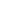 Dipartimento 60 Uffici speciali - D.G. 9 Uff. del federalismo e dei sistemi territoriali e della sicurezza integrata - Delibera della Giunta Regionale n. 218 del 10.05.2022 - Strategia Nazionale Aree Interne (SNAI), individuazione di nuove Aree Interne - Perimetrazione dell'Area Interna denominata "Sele Tanagro Alburni SETA". DECRETI DIRIGENZIALISVILUPPO ECONOMICO E ATTIVITA` PRODUTTIVEDipartimento 50 GIUNTA REGIONALE DELLA CAMPANIA - D.G. 2 Direzione Generale per lo sviluppo economico e le attività produttive - Decreto Dirigenziale n. 289 del 16.05.2022 - POR CAMPANIA FESR 2014/2020 - ASSE 3 - O.S. 3.1 - AZIONE 3.1. AVVISO PUBBLICO PER IL SOSTEGNO ALLE MPMI CAMPANE NELLA REALIZZAZIONE DI PROGETTI DI TRASFERIMENTO TECNOLOGICO E INDUSTRIALIZZAZIONE - DETERMINAZIONI. Allegato A 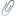 LAVORI PUBBLICI E PROTEZIONE CIVILEDipartimento 50 GIUNTA REGIONALE DELLA CAMPANIA - D.G. 18 DIREZIONE GENERALE PER I LAVORI PUBBLICI E LA PROTEZIONE CIVILE - Decreto Dirigenziale n. 25 del 06.05.2022 - Rettifica D.D. n. 24 del 06/05/2022 decreto dirigenziale 24 del 06/05/2022 SENTENZE E ORDINANZE DELLA CORTE COSTITUZIONALECORTE COSTITUZIONALE - SENTENZA N. 114 ANNO 2022 - Giudizio di legittimità costituzionale dell'art. 1, commi 480, 500, 501, 511, 757, 758, 759 e 821, della Legge 30 dicembre 2020, n. 178 (Bilancio di previsione dello Stato per l'anno finanziario 2021 e Bilancio pluriennale per il triennio 2021-2023) AVVISI DI DEPOSITO DI P.R.G. E/O ATTI URBANISTICICOMUNE DI AGROPOLI (SA) - Avviso Adozione del P.U.A. - Piano di recupero urbanistico del complesso edilizio sito in località Mattine denominato "Parco Marisilvi" - L.R. n. 16/2004 e R.R. n. 5/2011 - D.G.M. n. 96/2022 COMUNE di BENEVENTO - Avviso di pubblicazione degli atti relativi all'adozione del Piano Urbanistico Attuativo P.U.A. - Comparto Edificatorio TU23C4, L.R.16/2004 e relativo Regolamento n.5/2011, richiedente dott. Gesualdo Luigi - fg88 p.lle 500 (parte) - 502 (parte) - 504 (parte) 507-509 (parte) - 178 - 180 -318 (parte)- 316 - Delibera di G.C. n.67 del 19-04-2022 COMUNE DI NOLA (NA) - Riclassificazione Urbanistica del lotto di terreno riportato in catasto del Comune di Nola al foglio 15, particella 203 in ditta Anna Maria Menna, ai sensi dell'art.3 del Regolamento regionale di Attuazione per il Governo del Territorio n.5/2011- Adozione di variante allo strumento urbanistico generale COMUNE DI PAROLISE (AV) - Adozione PUA - Piano degli Insediamenti Produttivi del Comune di Parolise COMUNE DI PASTORANO (CE) - Avviso di deposito della Variante al Piano Urbanistico Comunale (PUC) - Componente Programmatica L.R. 16/2004 e Regolamento n. 5/2011 COMUNE DI PRATA DI PRINCIPATO ULTRA (AV) - Avviso - Riadozione della Carta dell'Uso del Suolo Agricolo e della Relazione Tecnica Illustrativa, allegati Piano Urbanistico Comunale (PUC) - Delibera della Giunta Comunale n. 37 del 3.05.2022 COMUNE DI SANT'ANASTASIA (NA) - Avviso di adozione di Variante semplificata al PRG per la realizzazione dei "Lavori di ampliamento di via Giustino Fotunato" COMUNE DI SANT'ANASTASIA (NA) - Avviso di adozione di Variante semplificata al PRG per la realizzazione dei "Lavori di ampliamento di via Marra" BANDI DI GARACOMUNE DI NAPOLI - Bando di gara - Affidamento della verifica preventiva della progettazione definitiva ed esecutiva dell'intervento "Ampliamento del deposito mezzi di trazione e officina di manutenzione della Linea 1 della metropolitana di Napoli - Località Piscinola" COMUNE DI SANTA MARINA (SA) - Bando di gara - Servizio di supporto alle attività portuali, di manutenzione dei beni demaniali, di controllo e tutela del territorio e del patrimonio comunale riservato alle cooperative sociali di tipo b per il periodo presunto dal 01/06/2022 al 30/11/2022 ESITI DI GARACOMUNE DI ISCHIA (NA) - Esito di gara - Procedura aperta con il criterio dell'offerta economicamente più vantaggiosa per l'affidamento dei "Lavori di riqualificazione, messa in sicurezza ed abbattimento delle barriere architettoniche dello stabile di proprietà comunale denominato Ex Casa D'Ambra" COMUNE DI ISPANI (SA) - Avviso di appalto aggiudicato - Procedura aperta per l'affidamento dei lavori inerenti: Progetti relativi alla messa in sicurezza e potenziamento dei porti regionali - FSC 2014/2020 di cui alla delibera CIPE 54/2016 - POR FESR 2014/2020 - POC 2014/2020. "Potenziamento accessibilità marittima della fascia costiera cilentana orientale - Approdo di Ispani-Capitello e messa in sicurezza di tratto della SS. 18" COMUNE DI NAPOLI - Esito di gara - Affidamento dei "Lavori di realizzazione di bike lanes da piazza Bovio al Centro Direzionale" COMUNE DI NAPOLI - Esito di gara - Affidamento dei "Lavori di efficientamento energetico per gli edifici di proprietà del Comune di Napoli - nell'ambito del progetto PON/POC METRO 2014-2020 denominato NA2.1.2.a Risparmio energetico negli edifici pubblici relativamente al seguente lotto: Lotto 9 - progetto NA2.1.2.a.15 denominato Edificio per uffici Anagrafe Stato Civile in via dell'Epomeo" COMUNE DI NAPOLI - Esito di gara - "Manutenzione straordinaria di Via Delle Repubbliche Marinare. Tratto Via Ferraris - Via Volpicella" 